PROYECTO(REVISIÓN)Programas informáticos y equipos utilizados por los miembros de la UniónDocumento preparado por la Oficina de la Unión

para su examen por el Consejo en su cuadragésima novena sesión ordinaria
que se celebrará en Ginebra, el 29 de octubre de 2015

Descargo de responsabilidad:  el presente documento no constituye
un documento de política u orientación de la UPOVRequisitosSe invita a los miembros de la Unión a facilitar la información que se propone incluir sobre los programas informáticos y los equipos que hayan utilizado a los fines de la protección de las variedades vegetales.Los miembros de la Unión que propongan programas informáticos y equipos para su inclusión en el presente documento deberán proporcionar la información siguiente:Nombre del programa informático o el equipoFunción (breve resumen)Fuente y datos de contactoCategorías de uso (véase la Sección 3, más abajo).Procedimiento para la inclusión de programas informáticos y equiposLos programas informáticos y los equipos que se proponga incluir en este documento se presentarán, en primer lugar, al Comité Técnico (TC).El TC decidirá si:propone incluir la información en el documento;solicita más orientación a otros órganos pertinentes (p. ej., el Comité administrativo y jurídico (CAJ) y los Grupos de Trabajo Técnico (TWP));  opropone no incluir la información en el documento. Si el TC formula una recomendación positiva y posteriormente el CAJ la ratifica, el programa informático o el equipo formará parte de la lista incluida en el proyecto de documento, cuya aprobación se someterá a examen del Consejo.Categorías de programas informáticos y equiposPara facilitar el uso de la lista, la información sobre los programas informáticos y los equipos se presentará según las siguientes categorías:Administración de solicitudesSistemas de presentación de solicitudes por InternetControl de la denominación de las variedadesDiseño de los ensayos DHE y análisis de datosInscripción y transferencia de datosAnálisis de imágenesDatos bioquímicos y molecularesInformación sobre el uso por los miembros de la UniónCada año se envía una circular a los miembros de la Unión, invitándolos a proporcionar información sobre el uso que hacen de los programas informáticos y los equipos enumerados en el documento.La información sobre el uso de esos programas informáticos y equipos se indica en las columnas “Miembros de la Unión que utilizan el programa informático o el equipo” y “Aplicación por los usuarios”.  En el espacio destinado a la “Aplicación por los usuarios”, los Miembros de la Unión podrán indicar, por ejemplo, los cultivos o tipos de cultivo para los cuales se utiliza el programa informático o el equipo en cuestión.PROGRAMAS INFORMÁTICOS Y EQUIPOS UTILIZADOS POR LOS MIEMBROS DE LA UNIÓNa)	Administración de solicitudesb)	Sistemas de presentación de solicitudes por Internetc)	Control de la denominación de las variedadesd)	Diseño de los ensayos DHE y análisis de datose)	Inscripción y transferencia de datosf)	Análisis de imágenes g)	Datos bioquímicos y moleculares [Fin del documento]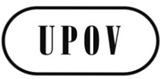 SUPOV/INF/22/2 Draft 1ORIGINAL:  InglésFECHA:  13 de octubre de 2015UNIÓN INTERNACIONAL PARA LA PROTECCIÓN DE LAS OBTENCIONES VEGETALESUNIÓN INTERNACIONAL PARA LA PROTECCIÓN DE LAS OBTENCIONES VEGETALESUNIÓN INTERNACIONAL PARA LA PROTECCIÓN DE LAS OBTENCIONES VEGETALESGinebraGinebraGinebraNota sobre el presente proyectoEl texto sombreado indica lo que se ha insertado de la versión anterior (documento UPOV/INF/22/1).Fecha de inclusiónNombre del programa informático o el equipoFunción (breve resumen)Fuente y datos de contactoMiembros de la Unión que utilizan el programa o los equiposAplicación por los usuariosDatos administrativosBase de datos administrativos sobre variedades vegetalesOficina Federal de Variedades VegetalesCorreo-e:uwe.meyer@bundessortenamt.deDETodas las especiesMS Office Professional Plus 2010Gestión de solicitudes y base de datosILAccessUYFecha de inclusiónNombre del programa informático o el equipoFunción (breve resumen)Fuente y datos de contactoFuente y datos de contactoMiembros de la Unión que utilizan el programa o los equiposAplicación por los usuariosSolicitud electrónicaSolicitud electrónica para la protección de variedades vegetales y aprobación con firma electrónica válidaOficina Federal de Variedades VegetalesCorreo-e:uwe.meyer@bundessortenamt.de DEDETodas las especiesTodas las especiesPDF UYUYFecha de inclusiónNombre del programa informático o el equipoFunción (breve resumen)Fuente y datos de contactoMiembros de la Unión que utilizan el programa o los equiposAplicación por los usuariosSimilitud de denominaciones de variedadesVerificación de denominaciones de variedades en los procedimientos nacionales con arreglo a las normas fonéticas como complemento del examenOficina Federal de Variedades VegetalesCorreo-e:uwe.meyer@bundessortenamt.de DETodas las especiesFecha de inclusiónNombre del programa informático o el equipoFunción (breve resumen)Fuente y datos de contactoMiembros de la Unión que utilizan el programa o los equiposAplicación por los usuariosRegistro (DHE)Diseño de cultivos, captura de datos, compilación de listas, programa para la distinción, COYD y COYU, descripción de la variedadOficina Federal de Variedades VegetalesCorreo-e:  uwe.meyer@bundessortenamt.de DETodas las especiesTodas las especiesGAIAEstudio y Análisis de resultadosUYINFOSTATEstudio y Análisis de resultadosUYFecha de inclusiónNombre del programa informático o el equipoFunción (breve resumen)Fuente y datos de contactoMiembros de la Unión que utilizan el programa o los equiposAplicación por los usuariosMobidaCaptura de datos móviles y transmisión de la configuración y transferencia de datos a la computadoraOficina Federal de Variedades VegetalesCorreo-e:uwe.meyer@bundessortenamt.de DETodas las especiesPANASONIC CF-U1 TOUGHBOOKGrabaciones de datosCroatiaE-mail:  bojan.markovic@hcphs.hrHRMaizeMotorola MC55A0 PDAEnsayos DHS en el campo – Adquisición de datos ILFecha de inclusiónNombre del programa informático o el equipoFunción (breve resumen)Función (breve resumen)Fuente y datos de contactoFuente y datos de contactoMiembros de la Unión que utilizan el programa o los equiposAplicación por los usuariosAnálisis de imágenesAnálisis de imágenesEvaluación automática de caracteres de la hoja en varias especies vegetalesOficina Federal de Variedades VegetalesCorreo-e:uwe.meyer@bundessortenamt.de DEDEGuisante, colza oleaginosa, geranio y otrosFecha de inclusiónNombre del programa informático o el equipoFunción (breve resumen)Fuente y datos de contactoMiembros de la Unión que utilizan el programa o los equiposAplicación por los usuariosNTSYSpc (versión 2.21m)Programa de análisis de datos multivarianteApplied Biostatistics, Inc.KRAnálisis de agrupamiento para el desarrollo de marcadores de ADN